Преподаватель Шальнева Галина Владимировна.                                                                            Взаимосвязь: shalneva_galina@mil.ru, в контакте, общий чат  в WhatsApp, тел. 89991334653. Периодичность контроля: 1 раз в неделю.                                                                                                  Форма контроля: просмотр творческих работ, скриншоты, текстовые и аудио рецензии.                 5 класс.  Предмет:   «Рисунок».  Понедельник  6.06.2020 г. (3часа)                                                    Тема: «Зарисовки предметов различных по материалу».                                                                               Цель: Рисование простых предметов, разных по материальности, матовых и блестящих ( дерево, стекло, металл и т.д.).                                                                                                                                    Задачи: Передать особенности моделирования светотенью формы предметов разных фактур. Материалы и инструменты: формат А4, мягкий графитный карандаш                                                              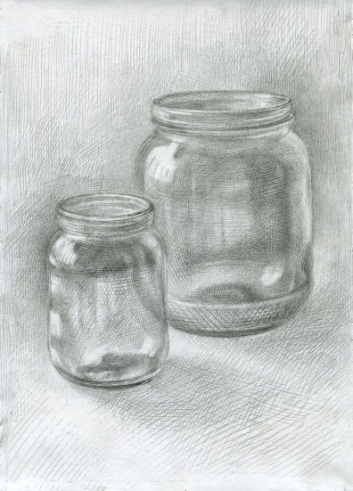 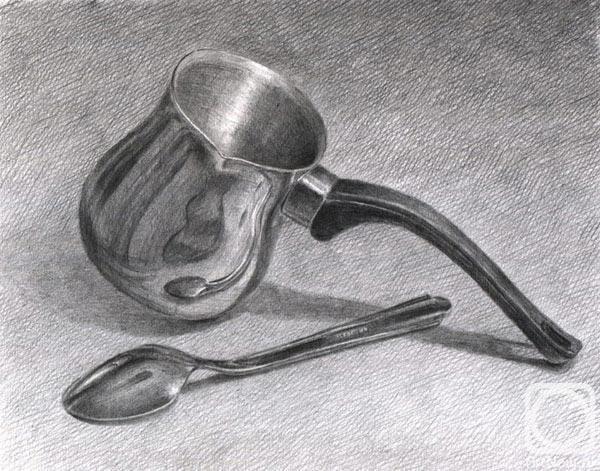 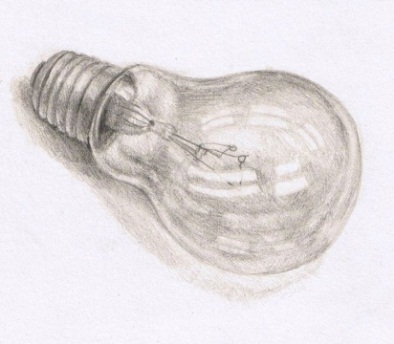 5 класс. Предмет: «История изобразительных искусств». Понедельник (1 час).                                            Тема: «Творчество Рафаэля Санти».                                                                                                               Цель: Познакомиться с творчеством художника эпохи Возрождения.                                                    Задачи:                                                                                                                                                           -познакомиться с фактами биографии.                                                                                                        – охарактеризовать периоды творчества.                                                                                    https://www.syl.ru/article/200003/new_tvorchestvo-i-biografiya-rafaelya-santi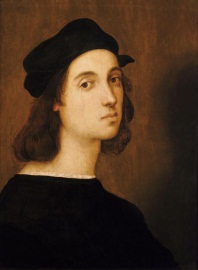 5 класс. Предмет : «Живопись». Среда  8.04.2020 г. (3 часа)                                                                      Тема: «Влияние цвета фона на цвет предмета».                                                                                       Задание: Постановка из нескольких предметов на цветном фоне.                                                                                    Цель: Развитие тонкого восприятия цвета.                                                                                                 Задачи:                                                                                                                                                                   - передача цветом планов и уходящих плоскостей.                                                                                     - передача световоздушной среды, нюансов локального цвета.                                                         Материалы и инструменты: формат А3, акварель.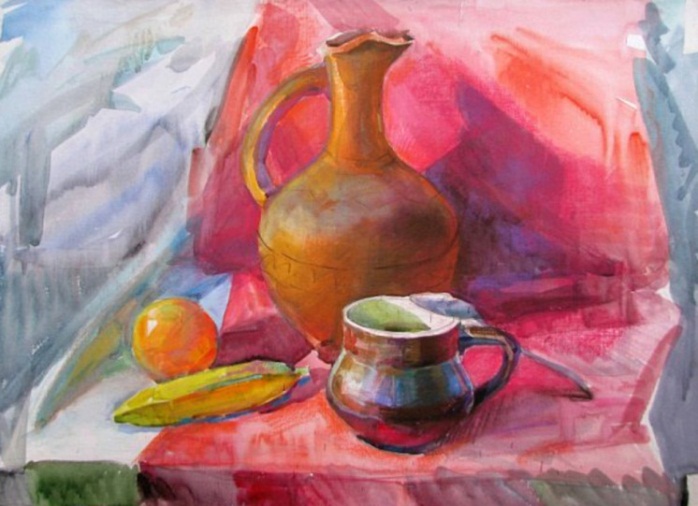 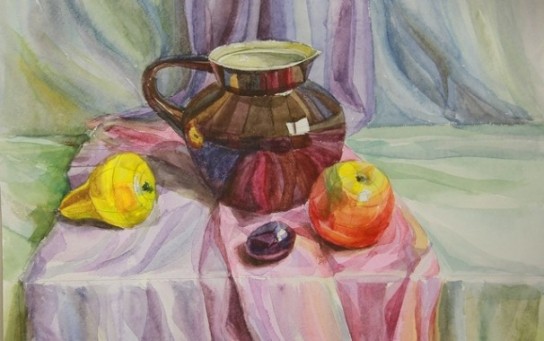 5 класс. Предмет: «Декоративно прикладная композиция». Среда (1 час).                                       Тема:  «Декоративный натюрморт».                                                                                                                                            Задание:   Статичный декоративный натюрморт из стилизованных предметов с использованием декора.                                                                                                                                                              Цель:                                                                                                                                                                                - овладеть навыками стилизации и обобщения в натюрморте.                                                                     – научиться трансформировать предметы , заостряя внимание на их природной форме.                                                                                                Задача: Создать статичную композицию из стилизованных предметов.                                                                          Материалы и инструменты: Формат А2, карандаш, ластик .   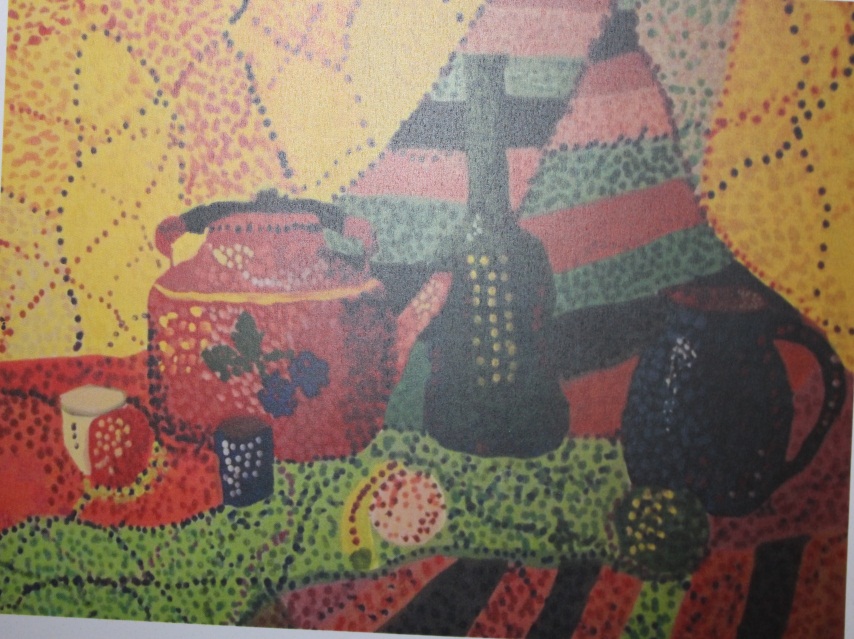 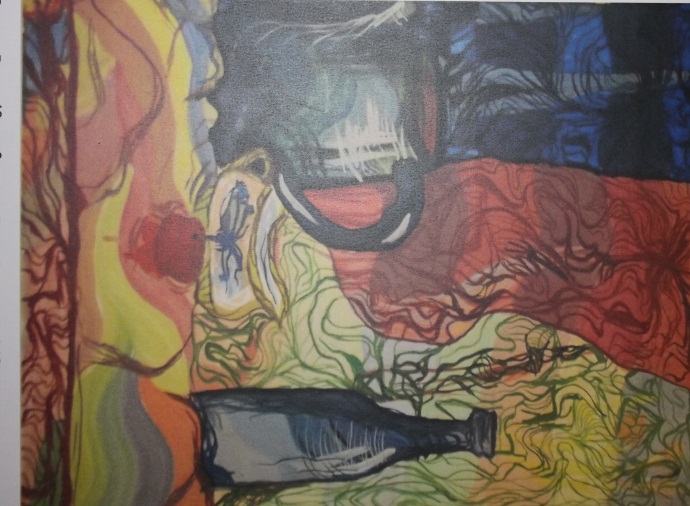 5 класс.  Предмет: Станковая композиция.  Пятница (2 часа).                                                                  Тема: « Сюжетная композиция».                                                                                                    Задание: Многофигурная композиция « Я и мои друзья».                                                                                                                                                                   Цель:                                                                                                                                                                                                                                 - приобретение  навыков при построении композиции.                                                                         Задачи:                                                                                                                                                                        - закрепить понятия «целостность композиции» , «выделение главного».                                                                                             -создать многофигурную композицию .                                                                                                      Материалы и инструменты: формат А2,   материал и техника на выбор учащегося.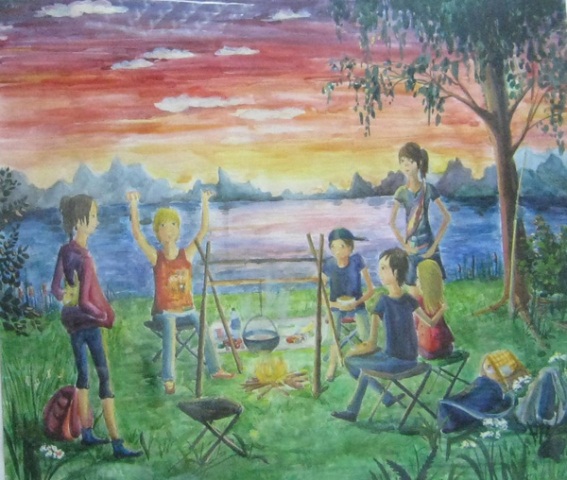 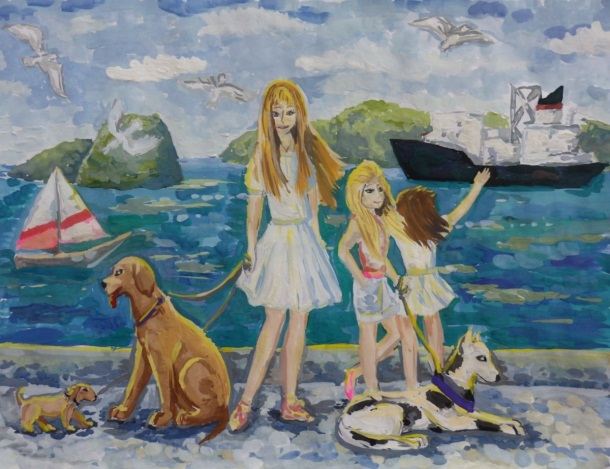 